VAAEPS - REG 110 (03-2010)INSTRUCCIONES / INSTRUCTIONSIndique el nivel de estudios a incluir en la transcripción: Juris Doctor (J.D.), Maestría (LL.M.) o Doctorado (J.D.S.). / Indicate the level of studies to be included in the transcript: Juris Doctor (J.D.), Master of   Laws  ( LL.M.) or Doctor of the Science of Law (J.S.D.).Esta solicitud debe presentarse en la Oficina de Recaudaciones para el pago y trámite correspondiente junto con una identificación con foto. / This application must be presented with a photo ID at the Bursar's Office for payment and further processing.Debe completar una solicitud separada para cada destinatario. / A separate application must be completed for each addressee.NOTA / NOTELa transcripción del historial académico es un documento confidencial y privado. Solamente se expiden copias del mismo a solicitud del estudiante. Las transcripciones oficiales se envían directamente por la Universidad a la institución u organización designada por el estudiante. Las transcripciones que se envían o se entregan directamente al estudiante no son consideradas como oficiales por la Universidad.The University does not consider transcripts issued directly to the student as official copies. The academic transcript is a confidential and private document. Copies of the transcript will be issued only at the request of the student. Official copies of the transcript will be sent directly by Inter American University to the institution or agency designated by the student.MÉTODOS DE PAGO/ PAYMENTS:   Entregue este formulario en la Oficina de Recaudaciones de la Facultad de Derecho y presente una identificación con foto para       tramitar el pago correspondiente. / Present this form with a photo ID at the School of Law Bursar's Office and make your payment. Envíe por correo un giro postal de $6.00 por copia solicitada y copia de una identificación con foto a la siguiente dirección:        Send a money order for $ 6.00 per copy with a copy of your photo ID to the following postal address:Universidad Interamericana de Puerto RicoFacultad de DerechoOficina de RecaudacionesPO Box 70351San Juan, PR 00936-8351  Envíe este formulario, copia de una identificación con foto y la información de su tarjeta de crédito al correo electrónico:                Send this form by email with a copy of your photo ID and the credit card information to the following email address:recaudaciones@juris.inter.edu  Envíe este formulario, copia de una identificación con foto y la información de su tarjeta de crédito al vía fax: (787) 751-8601.           Send this form by email with a copy of your photo ID and the credit card information to the following fax number: (787) 751-8601.INFORMACIÓN DE LA TARJETA DE CRÉDITO/ CREDIT CARD INFORMATION: Autorizo a la Facultad de Derecho de la Universidad Interamericana de Puerto Rico a debitar la cantidad de $6.00 por copia de  transcripción a mi tarjeta de crédito. / I authorize the Inter American University of Puerto Rico School of Law to debit from my credit card, the amount of $6.00 per copy of transcript.Nota:   El  servicio solicitado estará condicionado a la información y aprobación de la tarjeta.Note: The requested service is subject to the card information and approval.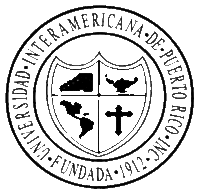 Apellido Paterno - Father’s Surname Apellido Materno - Mother’s Surname Nombre - First NameApellido Paterno - Father’s Surname Apellido Materno - Mother’s Surname Nombre - First NameApellido Paterno - Father’s Surname Apellido Materno - Mother’s Surname Nombre - First NameApellido Paterno - Father’s Surname Apellido Materno - Mother’s Surname Nombre - First NameApellido Paterno - Father’s Surname Apellido Materno - Mother’s Surname Nombre - First NameApellido Paterno - Father’s Surname Apellido Materno - Mother’s Surname Nombre - First NameApellido Paterno - Father’s Surname Apellido Materno - Mother’s Surname Nombre - First NameNúmero de EstudianteIdentification NumberNúmero de EstudianteIdentification NumberNúmero de EstudianteIdentification NumberNúmero de EstudianteIdentification NumberNúmero de EstudianteIdentification NumberNúmero de EstudianteIdentification NumberSOLICITUD DE TRANSCRIPCIÓN - TRANSCRIPTAPPLICATIONDirección postal - Mailing addressDirección postal - Mailing addressDirección postal - Mailing addressDirección postal - Mailing addressNúmero de EstudianteIdentification NumberNúmero de EstudianteIdentification NumberNúmero de EstudianteIdentification NumberSOLICITUD DE TRANSCRIPCIÓN - TRANSCRIPTAPPLICATIONDirección postal - Mailing addressDirección postal - Mailing addressDirección postal - Mailing addressDirección postal - Mailing addressFecha de Nacimiento-Date of BirthFecha de Nacimiento-Date of BirthFecha de Nacimiento-Date of BirthNiveles de estudios a incluir en la transcripción - (Ver al dorso) Study levels to be included in the transcript (See instructions on back)Para enviar - Send Inmediatamente - Immediately Al concluir el término académico en progreso  At the end of current sessionPara enviar - Send Inmediatamente - Immediately Al concluir el término académico en progreso  At the end of current sessionPara enviar - Send Inmediatamente - Immediately Al concluir el término académico en progreso  At the end of current sessionPara enviar - Send Inmediatamente - Immediately Al concluir el término académico en progreso  At the end of current sessionDirección postal - Mailing addressDirección postal - Mailing addressDirección postal - Mailing addressDirección postal - Mailing addressMes-MonthDía-DayAño-YearNiveles de estudios a incluir en la transcripción - (Ver al dorso) Study levels to be included in the transcript (See instructions on back)Para enviar - Send Inmediatamente - Immediately Al concluir el término académico en progreso  At the end of current sessionPara enviar - Send Inmediatamente - Immediately Al concluir el término académico en progreso  At the end of current sessionPara enviar - Send Inmediatamente - Immediately Al concluir el término académico en progreso  At the end of current sessionPara enviar - Send Inmediatamente - Immediately Al concluir el término académico en progreso  At the end of current sessionDirección postal - Mailing addressDirección postal - Mailing addressDirección postal - Mailing addressDirección postal - Mailing addressNúmero de copias - Number  of CopiesNúmero de copias - Number  of CopiesNúmero de copias - Number  of CopiesNiveles de estudios a incluir en la transcripción - (Ver al dorso) Study levels to be included in the transcript (See instructions on back)Fecha de graduación Graduation DateFecha de graduación Graduation DateMes-MonthAño-YearComienzo de Estudios en UIPRStarting date of Studies IAUComienzo de Estudios en UIPRStarting date of Studies IAUMes-MonthAño-YearPara uso oficial - Official UsePara uso oficial - Official UsePara uso oficial - Official UseEnviar transcripción a: (Use letra de molde)Send Transcript to: (Use block letter)Fecha de graduación Graduation DateFecha de graduación Graduation DateMes-MonthAño-YearComienzo de Estudios en UIPRStarting date of Studies IAUComienzo de Estudios en UIPRStarting date of Studies IAUMes-MonthAño-YearPara uso oficial - Official UsePara uso oficial - Official UsePara uso oficial - Official UseEnviar transcripción a: (Use letra de molde)Send Transcript to: (Use block letter)Grado obtenido - Degree AttainedGrado obtenido - Degree AttainedGrado obtenido - Degree AttainedGrado obtenido - Degree AttainedGrado obtenido - Degree AttainedRecinto - CampusRecinto - CampusRecinto - CampusPara uso oficial - Official UsePara uso oficial - Official UsePara uso oficial - Official UseRecinto - CampusRecinto - CampusRecinto - CampusPara uso oficial - Official UsePara uso oficial - Official UsePara uso oficial - Official UseFirma del Estudiante - Student's SignatureFirma del Estudiante - Student's SignatureFirma del Estudiante - Student's SignaturePara uso oficial - Official UsePara uso oficial - Official UsePara uso oficial - Official UseMes-MonthDía-DayAño-YearPara uso oficial - Official UsePara uso oficial - Official UsePara uso oficial - Official Use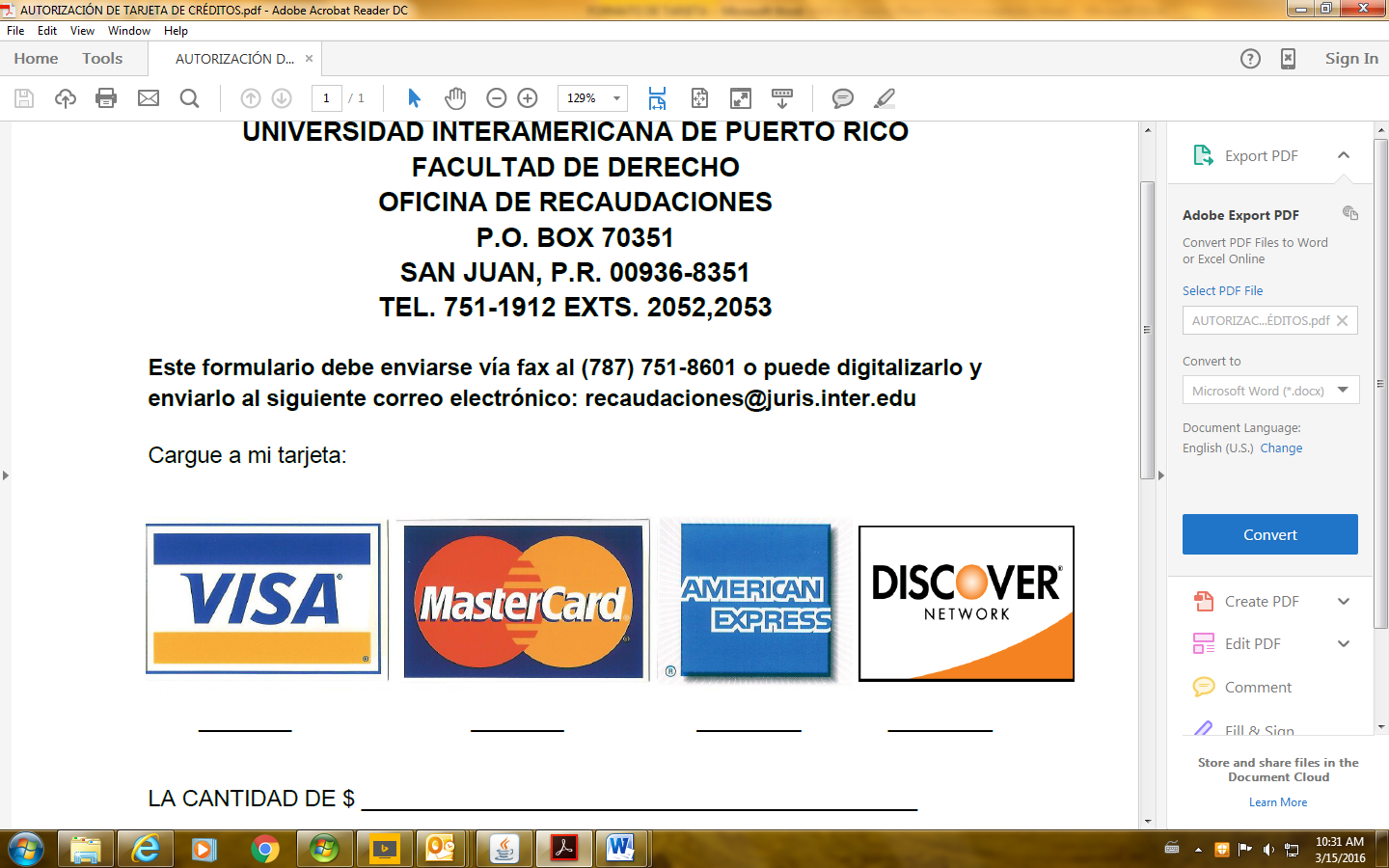 Nombre:Name:Núm. de tarjeta:Card number:Código de seguridad Amex (4 dígitos)4-digits Amex Security CodeFecha de expiración:Expiration date:Teléfono:Phone:Correo electrónico:Email:Firma:Signature:	Dueño de la tarjeta/ Cardholder	  		Dueño de la tarjeta/ Cardholder	  	